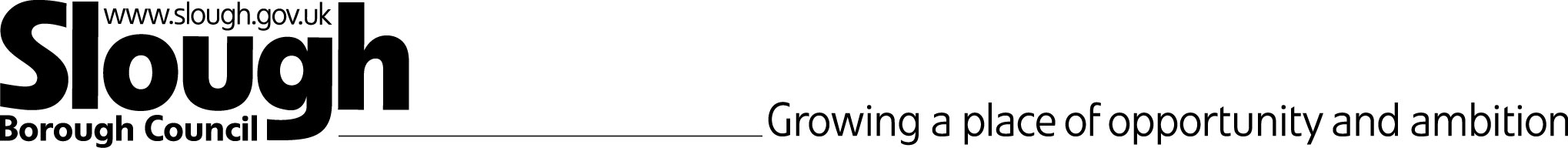 Child Missing Education (CME) / School 2 School Referral FormREFERRAL FROM (School Name/Local Authority)……………………………………………………………………………..CONTACT NAME & NUMBER ………………………………………………………………………………………………………PART A		CME / Pupil Tracking PART B       	 Reason for Pupil Removal from School RollCME guidance 2016 states schools must inform LA of all pupils removed from their roll. The possible 15 grounds for removing a pupil from the school are set out below – refer to the attached DfE Children Missing Education document for detailed information on each reason.Schools should select (mark as X) the appropriate reason;   NB: the shaded grey area is for LA only use. NO CHILD SHOULD BE REMOVED FROM THE SCHOOL ROLL WITHOUT THE APPROVAL FROM THE ATTENDANCE SERVICE – this approval will be given once statutory checks have been completed.NB: refer to section 1.9 What does the 20 day rule mean for schools? for pupils that have not attended school for 20 days but still reside in Slough.  CTF: Once the school has been notified that the child can be removed from roll the school should upload the CTF to Missing Pupils on S2S. This should include pupils that have moved abroad. PART C				School to School TransferSchools can complete this section for any pupil moving from your school to another school. 10 days notice is not required to be given to the LA for school to school transfers as long as the new school start date has been confirmed. PART D  		New Starter (In-year)DfE guidance for CME (September 2016) states schools must inform LA within 5 days of all pupils taken onto their roll.PART E  		Elective Home EducationPlease complete this section (E) in addition to section A and B for the purpose of EHE pupils;Completed referral form to be emailed securely via Egress to pupiltracking@slough.gov.ukIt is mandatory to complete the form accurately. Failure to do so will result in the form being returned and the referral being declined.Pupil DetailsPupil DetailsPupil DetailsPupil DetailsPupil DetailsChild’s Full NameGender Current AddressDate of BirthNew Address (moving to)Date MovedDate of LastAttendanceEthnicityKnown Siblings in Other SchoolsName/s:         School  Name/s:Name/s:         School  Name/s:Name/s:         School  Name/s:Name/s:         School  Name/s:Is the pupil known to Children’s Services?    Yes/No Does the child have an EHCP?                     Yes/NoIs the child eligible for FSM?                          Yes/NoIs the pupil known to Children’s Services?    Yes/No Does the child have an EHCP?                     Yes/NoIs the child eligible for FSM?                          Yes/NoName of Social Worker:Name of SEND Case Worker:Name of Social Worker:Name of SEND Case Worker:Name of Social Worker:Name of SEND Case Worker:Any other relevant information ( SEND, safeguarding concerns, poor attendance,  parent non-engagement, communication)Any other relevant information ( SEND, safeguarding concerns, poor attendance,  parent non-engagement, communication)Any other relevant information ( SEND, safeguarding concerns, poor attendance,  parent non-engagement, communication)Any other relevant information ( SEND, safeguarding concerns, poor attendance,  parent non-engagement, communication)Any other relevant information ( SEND, safeguarding concerns, poor attendance,  parent non-engagement, communication)Parent/Carer DetailsParent/Carer DetailsParent/Carer DetailsParent/Carer DetailsParent / Carer 1Full Name:Telephone  NumberEmail Address Parent / Carer 2Full Name:Telephone  NumberEmail AddressHome Address (if different from pupil)Reasonable EnquiriesPlease give details of the reasonable enquiries undertaken by the school -Schools must carry out reasonable enquiriesprior to a referral to the LA – please refer to section 1.3 of the referral guidance for information on what reasonableenquiries should be undertaken by the school;LA approved change of educationprovision due to SAOLPupil failed to return following authorisedleave of absenceHChild is not statutoryschool age LPupil registered in another schoolLPupil medically unfit to attend schoolLPupil leaving independent schoolHPupil on dual roll hasCeased to attendHPupil continuously absent at least 20 days and cannot locate child refer to section 1.9: what doesthe 20 day rule mean for schools?HPermanent exclusionHPupil receiving Elective Home Education refer to section 1.7 Parents who have opted to EHE their child Complete sections A,BAnd E of this form MPupil given custodial sentence for 4 monthsor longer  LNursery child notcontinuing to Primary SchoolMHome school distance is unreasonable (left area)HDeath of pupilHPupil leaving boarding school,fees unpaidHChild Name:DOB:Address:Address:Parents Name and contact number:Parents Name and contact number:New School:Start Date:Reason Taken off roll:       Pupil registered in another schoolDate taken off roll:Child’s Full Name DOBStart dateReason for Elective Home Education:i.e. bullying allegation, religious/cultural beliefs,short term measure i.e.COVID, awaiting preferredschool place, dissatisfied with the systemInformation regarding any concerns the pupil hadwhilst attending the schoolConfirm the school has discussed the parentsresponsibility in respect of EHE and the outcome of this discussion i.e. parent still intends on EHE for their childPlease ensure a copy of the parents written notification to Electively Home Educate their child isIncluded with this CME referral formPlease ensure a copy of the parents written notification to Electively Home Educate their child isIncluded with this CME referral form